CLUB DE AJEDREZ “MAYA” PALENQUE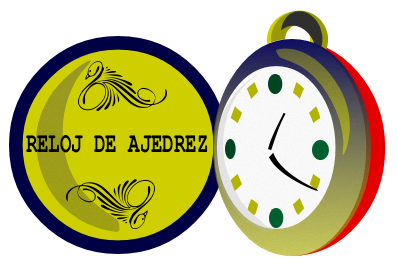 LECCIÓN 6EL TIEMPOEL RELOJ DE AJEDREZ SEGÚN LA FIDE:ES UN RELOJ CON DOS CARATULAS, CONECTADA UNA A LA OTRA DE TAL FORMA QUE SOLO UNA DE ELLAS PUEDA CORRER A LA VEZ.AL COMENZAR LA PARTIDA EL RELOJ DEL JUGADOR CON BLANCAS ES PUESTO EN MARCHA.UN JUGADOR DEBE DETENER SU RELOJ CON LA MISMA MANO CON LA QUE REALIZA SUS MOVIMIENTOS.LOS JUGADORES DEBEN DE MANEJAR EL RELOJ DE AJEDREZ CON PROPIEDAD. ESTÁ PROHIBIDO PRESIONAR CON VIOLENCIA, LEVANTARLO O TUMBARLO.Si buscas una buena solución y no la encuentras, consulta al tiempo, puesto que el tiempo es la máxima sabiduría.Tales de Mileto (624 AC-546 AC) Filósofo y matemático griego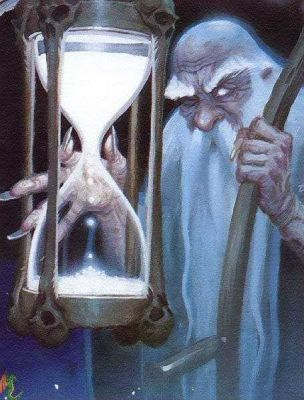 